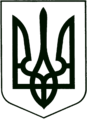 САХНОВЩИНСЬКА СЕЛИЩНА РАДАКРАСНОГРАДСЬКОГО РАЙОНУ ХАРКІВСЬКОЇ ОБЛАСТІВІДДІЛ ОСВІТИ, КУЛЬТУРИ, МОЛОДІ ТА СПОРТУНАКАЗ05.01.2022			                Сахновщина	            	                     № 14Про призначення відповідальногоза електрогосподарство у відділі освіти, культури, молоді та спорту Сахновщинської селищної ради Красноградського району Харківської області у 2022 році 	Згідно з  вимогами Правил безпечної експлуатації  електроустановок споживачів, затверджених наказом комітету по нагляду за охороною праці Міністерства праці та соціальної політики України від 09.01.1998 № 4,  Правил технічної експлуатації електроустановок споживачів, затверджених наказом Міністерства палива та енергетики України  від 21.07.2017 № 476, Правил пожежної безпеки в України, затверджених наказом  Міністерства України з питань надзвичайних ситуацій від 19.10.2004 № 126, відповідно до договору заключеного з ФОП «Крикля Г.М.»  про надання послуг особи, відповідальної за електрогосподарство, з метою контролю за належною роботою  електроприладів та лічильників обліку електроенергії у закладах відділу освіти, культури, молоді та спорту Сахновщинської селищної ради, наказую:1. Призначити відповідальним за електрогосподарство закладів підпорядкованих  відділу освіти, культури, молоді та спорту Сахновщинської селищної ради у 2022 році  Криклю Григорія Михайловича (за згодою)  –   V групи електробезпеки. 2. На період відсутності Криклі Григорія Михайловича призначити відповідальним Криклю Тараса Гриигоровича  (за згодою) – V групи електробезпеки до і вище 1000в.3. Контроль за виконанням наказу залишаю за собою.Начальник  відділу освіти, культури, молоді та спортуСахновщинської селищної ради                                             Григорій ПЕРКІН                  Візи:	юрист відділу освіти, культури,	молоді та спорту                                                                      Віта СІДОРОВА	головний спеціаліст відділу освіти,           культури,молоді та спорту                                           Наталія ПРИХОДЬКО 	З наказом начальника відділу освіти , культури, молоді та спорту  Сахновщинської селищної ради  від 05.01.2022№  14   ознайомлені:Крикля Г.М.Крикля Т.Г.